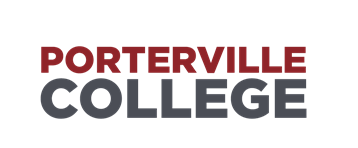 Strategic Planning CommitteeAgenda2:00 PM – 3:00 PM    November 17th, 2022 – L-405 Accessibility Note:  If you are an individual with a disability and need accommodations please contact Ayla Mora 559-791-2298Call to OrderApproval of AgendaApproval of MinutesDiscussion ItemsA. IPAA DocumentAnnouncementsFuture Agenda ItemsAdjournment:   Next scheduled meeting – December 1st 2022- L-405